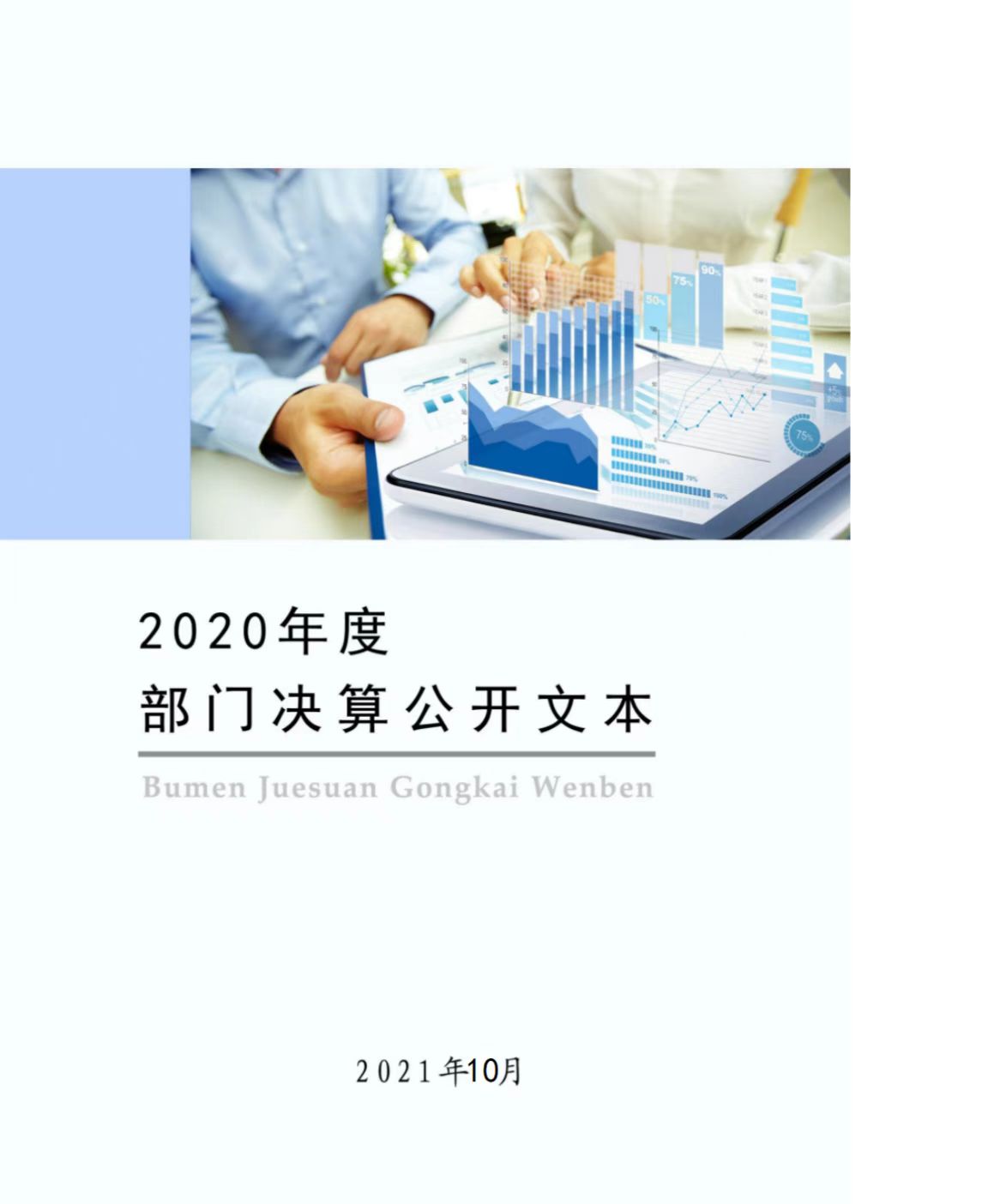 保定市满城区医疗保障局2020年度部门决算公开文本二〇二一年十月目    录第一部分   部门概况一、部门职责二、机构设置第二部分   2020年部门决算情况说明一、收入支出决算总体情况说明二、收入决算情况说明三、支出决算情况说明四、财政拨款收入支出决算总体情况说明五、一般公共预算“三公” 经费支出决算情况说明六、预算绩效情况说明七、机关运行经费情况八、政府采购情况九、国有资产占用情况十、其他需要说明的情况第三部分   名词解释第四部分   2020年度部门决算报表一、部门职责根据保定市满城区人民政府办公室《关于印发保定市满城区医疗保障局职能配置、内设机构和人员编制规定的通知》（满办字[2019] 5号），现将我局部门概况说明如下：(一)拟定全区城镇职工和城乡居民医疗保险、生育保险、医疗救助等医疗保障制度、规划和标准，并组织实施。会同有关部门拟定区直离休人员医疗保障政策、国家公务员医疗补助办法。（二）拟定完善全区医疗保障基金监督管理工作，建立健全医疗保障基金安全防控机制，组织建设智能监控平台，推进医疗保障基金支付改革，并组织实施。（三）组织制定全区城镇职工、城乡居民参保筹资和保障待遇政策，统筹城乡医疗保障政策标准，建立健全与筹资水平相适应的待遇调整机制。拟定长期护理保险制度方案及政策标准并组织实施。（四）贯彻落实并组织实施全省统一的药品、医用耗材、医疗服务项目、医疗服务设施等医保目录和支付标准，建立动态调整机制，贯彻落实医保目录准入谈判规则并组织实施。（五）贯彻落实药品、医用耗材价格和医疗服务项目、医疗服务设施收费等政策。建立医保支付医药服务价格合理确定和动态调整机制，依法管理药品、医用耗材、医疗服务价格政策执行情况。建立完善药品、医用耗材和医疗服务价格监测信息发布制度。（六）制度全区药品、医用耗材的招标采购政策并监督实施，指导药品、医用耗材招标采购平台建设。（七）制定全区定点医药机构协议和支付管理办法并组织实施。建立健全医疗保障信用评价体系和信息披露制度，监督管理定点医药机构的医疗服务行为、医疗费用和医药价格，依法查处医疗保障领域违法违规行为。（八）负责医疗保障经办管理、公共服务体系和信息化建设。贯彻落实异地就医管理和费用结算政策。建立健全医疗保障关系转移接续制度并实施。（九）完成区委、区政府交办的其他任务。二、机构设置从决算编报单位构成看，纳入2020年度本部门决算汇编范围的独立核算单位（以下简称“单位”）共2个，具体情况如下：一、收入支出决算总体情况说明本部门2020年度收入总计19004.31万元。与2019年度决算相比，收入增加18405.08万元，增长3071.46%，主要原因是本单位为机构改革新增单位，2019年未做预算，没有基本收入只有部分项目收入。支出总计19004.31万元。与2019年度决算相比，支出增加18405.08万元，增长3071.46%，主要原因是本单位为机构改革新增单位，2019年未做预算，没有基本支出只有部分项目支出。二、收入决算情况说明本部门2020年度本年收入合计19004.31万元，其中：财政拨款收入19004.31万元，占100%；事业收入0万元，占0%；经营收入0万元，占0%；其他收入0万元，占0%。三、支出决算情况说明本部门2020年度本年支出合计19004.31万元，其中：基本支出428.79万元，占2.26%；项目支出18575.51万元，占97.74%；经营支出0万元，占0%。四、财政拨款收入支出决算总体情况说明（一）财政拨款收支与2019年度决算对比情况本部门2020年度财政拨款收支均为一般公共预算财政拨款，其中本年收入19004.31万元,比2019年度增加18405.08万元，增长3071.46%，主要原因是本单位为机构改革新增单位，2019年未做预算，没有基本收入只有部分项目收入。本年支出19004.31万元，增加18405.08万元，增长3071.46%，主要原因是本单位为机构改革新增单位，2019年未做预算，没有基本支出只有部分项目支出。（二）财政拨款收支与年初预算数对比情况本部门2020年度一般公共预算财政拨款收入19004.31万元，完成年初预算的94.79%,比年初预算减少1044.13万元，决算数小于预算数主要原因是城乡居民医疗保险配套资金存在提前下达或者延后现象；本年支出19004.31万元，完成年初预算的94.79%,比年初预算减少1044.13万元，决算数小于预算数主要原因是主要是城乡居民医疗保险配套资金存在提前下达或者延后现象。财政拨款支出决算结构情况。2020年度财政拨款支出19004.31万元，主要用于以下方面：卫生健康（类）支出18915.21万元，占99.53%；住房保障（类）支出25.90万元，占 0.14%；社会保障和就业（类）支出 63.19万元，占0.33%。（四）一般公共预算基本支出决算情况说明2020 年度财政拨款基本支出428.79万元，其中：人员经费 412.63万元，主要包括基本工资、津贴补贴、奖金、绩效工资、机关事业单位基本养老保险缴费、职业年金缴费、职工基本医疗保险缴费、住房公积金、其他工资福利支出、退休费等；公用经费 16.16万元，主要包括办公费、邮电费、取暖费、公务用车运行维护费、其他交通费用等。五、一般公共预算“三公” 经费支出决算情况说明（一）“三公”经费财政拨款支出决算总体情况说明本部门2020年度“三公”经费财政拨款支出预算为7.50万元，支出决算为1.59元，完成预算的21.20%,较预算减少5.91万元，降低78.80%，主要是新购入车辆耗损小，维修次数少。较2019年度减少13.39万元，降低89.39%，主要是2019年有新车购入。（二）“三公”经费财政拨款支出决算具体情况说明公务用车购置及运行维护费。本部门2020年公务用车购置及运行维护费支出1.59万元，完成预算的21.20%，较预算减少5.91万元，降低78.80%,主要是新购入车辆耗损小，维修次数少。较2019年度减少13.39万元，降低89.39%，主要是2019年有新车购入。其中：公务用车购置费支出：本部门2020年度公务用车购置量0辆，发生“公务用车购置”经费支出0万元。公务用车购置费支出较预算无变化；较上年减少12.7万元，减少100%，主要是本年度没有公车购置。公务用车运行维护费支出：本部门2020年度单位公务用车保有量3辆,发生运行维护费支出1.59万元。公车运行维护费支出较预算减少7.5万元，降低78.80%,主要是新购入车辆耗损小，维修次数少；较上年减少13.39万元，降低89.39%，主要是2019年有新车购入。（三）公务接待费。本部门2020年公务接待费支出0万元。发生公务接待共0批次、0人次。公务接待费支出较预算减少0.94万元，降低100%,主要是没有发生公务接待；较上年度减少0万元，降低0%,主要是2019年、2020年均未发生公务接待。六、预算绩效情况说明（一）预算绩效管理工作开展情况。根据预算绩效管理要求，本部门组织对2020年度项目支出全面开展绩效自评，其中，一般公共预算项目14个，共涉及资金18575.51万元，占一般公共预算项目支出总额的97.74%。（二） 部门决算中项目绩效自评结果。本部门在今年部门决算公开中按时完成绩效目标，及时拨付，基金配套及时，经费及时到位，保证了机关正常运行。（三）财政评价项目绩效评价结果。无七、机关运行经费情况本部门2020年度机关运行经费支出1.59万元，比2019年度减少13.39万元，降低89.39%。主要原因是主要是2019年有新车购入。八、政府采购情况本部门2020年度政府采购支出总额0万元，从采购类型来看，政府采购货物支出0万元、政府采购工程支出0万元、政府采购服务支出 0万元。授予中小企业合同金0万元，其中授予小微企业合同金额0万元。九、国有资产占用情况截至2020年12月31日，本部门共有车辆2辆，比上年减少1辆，主要是2020年报废车辆1部。其中，其他用车3辆，其他用车主要是行政事业单位用车。单位价值50万元以上通用设备0台（套），与上年相比无变化，单位价值100万元以上专用设备0台（套），与上年相比无变化。十、其他需要说明的情况1. 本部门2020年度未发生政府性基金预算、国有资金经营预算收支及结转结余情况，故政府性基金预算、国有资金经营预算等表以空表列示。2. 由于决算公开表格中金额数值应当保留两位小数，公开数据为四舍五入计算结果，个别数据合计项与分项之和存在小数点后差额，特此说明。（一）财政拨款收入：本年度从本级财政部门取得的财政拨款，包括一般公共预算财政拨款和政府性基金预算财政拨款。（二）事业收入：指事业单位开展专业业务活动及辅助活动所取得的收入。（三）其他收入：指除上述“财政拨款收入”“事业收入”“经营收入”等以外的收入。（四）年初结转和结余：指以前年度尚未完成、结转到本年仍按原规定用途继续使用的资金，或项目已完成等产生的结余资金。（五）结余分配：指事业单位按照事业单位会计制度的规定从非财政补助结余中分配的事业基金和职工福利基金等。（六）年末结转和结余：指单位按有关规定结转到下年或以后年度继续使用的资金，或项目已完成等产生的结余资金。（七）基本支出：填列单位为保障机构正常运转、完成日常工作任务而发生的各项支出。（八）项目支出：填列单位为完成特定的行政工作任务或事业发展目标，在基本支出之外发生的各项支出（九）基本建设支出：填列由本级发展与改革部门集中安排的用于购置固定资产、战略性和应急性储备、土地和无形资产，以及购建基础设施、大型修缮所发生的一般公共预算财政拨款支出和政府性基金预算财政拨款支出，不包括财政专户管理资金以及各类拼盘自筹资金等。（十）其他资本性支出：填列由各级非发展与改革部门集中安排的用于购置固定资产、战备性和应急性储备、土地和无形资产，以及购建基础设施、大型修缮和财政支持企业更新改造所发生的支出。（十一）“三公”经费：指部门用财政拨款安排的因公出国（境）费、公务用车购置及运行费和公务接待费。其中，因公出国（境）费反映单位公务出国（境）的国际旅费、国外城市间交通费、住宿费、伙食费、培训费、公杂费等支出；公务用车购置及运行费反映单位公务用车购置支出（含车辆购置税、牌照费）及按规定保留的公务用车燃料费、维修费、过桥过路费、保险费、安全奖励费用等支出；公务接待费反映单位按规定开支的各类公务接待（含外宾接待）支出。（十二）其他交通费用：填列单位除公务用车运行维护费以外的其他交通费用。如公务交通补贴、租车费用、出租车费用，飞机、船舶等燃料费、维修费、保险费等。（十三）公务用车购置：填列单位公务用车车辆购置支出（含车辆购置税、牌照费）。（十四）其他交通工具购置：填列单位除公务用车外的其他各类交通工具（如船舶、飞机等）购置支出（含车辆购置税、牌照费）。（十五）机关运行经费：指为保障行政单位（包括参照公务员法管理的事业单位）运行用于购买货物和服务的各项资金，包括办公及印刷费、邮电费、差旅费、会议费、福利费、日常维修费、专用材料以及一般设备购置费、办公用房水电费、办公用房取暖费、办公用房物业管理费、公务用车运行维护费以及其他费用。（十六）经费形式:按照经费来源，可分为财政拨款、财政性资金基本保证、财政性资金定额或定项补助、财政性资金零补助四类。注：本表反映部门本年度一般公共预算财政拨款支出情况。注：本表反映部门本年度“三公”经费支出预决算情况。其中：预算数为“三公”经费全年预算数，反映按规定程序调整后的预算数；决算数是包括当年一般公共预算财政拨款和以前年度结转资金安排的实际支出。											注：本表反映部门本年度政府性基金预算财政拨款收入、支出及结转结余情况。本部门本年度无相关收支，按要求空表列示。注：本表反映部门本年度国有资本经营预算财政拨款收入、支出及结转结余情况。本部门本年度无相关收支，按要求空表列示。序号单位名称单位基本性质经费形式1保定市满城区医疗保障局行政单位财政拨款2保定市满城区医疗保险服务中心财政补助事业单位财政性资金基本保证收入决算表收入决算表收入决算表收入决算表收入决算表收入决算表收入决算表收入决算表收入决算表收入决算表收入决算表收入决算表收入决算表收入决算表收入决算表收入决算表收入决算表收入决算表收入决算表收入决算表收入决算表收入决算表收入决算表收入决算表公开02表公开02表公开02表公开02表部门：保定市满城区医疗保障局        部门：保定市满城区医疗保障局        部门：保定市满城区医疗保障局        部门：保定市满城区医疗保障局        部门：保定市满城区医疗保障局        部门：保定市满城区医疗保障局        部门：保定市满城区医疗保障局        部门：保定市满城区医疗保障局        部门：保定市满城区医疗保障局        部门：保定市满城区医疗保障局        部门：保定市满城区医疗保障局        部门：保定市满城区医疗保障局        部门：保定市满城区医疗保障局        金额单位：万元金额单位：万元金额单位：万元金额单位：万元金额单位：万元项目项目项目项目项目项目项目项目项目项目项目项目项目本年收入合计本年收入合计财政拨款收入上级补助收入事业收入事业收入经营收入附属单位上缴收入附属单位上缴收入其他收入其他收入功能分类科目编码科目名称科目名称科目名称科目名称科目名称科目名称科目名称科目名称科目名称科目名称科目名称科目名称本年收入合计本年收入合计财政拨款收入上级补助收入事业收入事业收入经营收入附属单位上缴收入附属单位上缴收入其他收入其他收入功能分类科目编码科目名称科目名称科目名称科目名称科目名称科目名称科目名称科目名称科目名称科目名称科目名称科目名称本年收入合计本年收入合计财政拨款收入上级补助收入事业收入事业收入经营收入附属单位上缴收入附属单位上缴收入其他收入其他收入功能分类科目编码科目名称科目名称科目名称科目名称科目名称科目名称科目名称科目名称科目名称科目名称科目名称科目名称本年收入合计本年收入合计财政拨款收入上级补助收入事业收入事业收入经营收入附属单位上缴收入附属单位上缴收入其他收入其他收入栏次栏次栏次栏次栏次栏次栏次栏次栏次栏次栏次栏次栏次11234456677合计合计合计合计合计合计合计合计合计合计合计合计合计19004.3119004.3119004.31208社会保障和就业支出社会保障和就业支出社会保障和就业支出社会保障和就业支出社会保障和就业支出社会保障和就业支出社会保障和就业支出社会保障和就业支出社会保障和就业支出社会保障和就业支出社会保障和就业支出社会保障和就业支出63.1963.1963.1920805行政事业单位养老支出行政事业单位养老支出行政事业单位养老支出行政事业单位养老支出行政事业单位养老支出行政事业单位养老支出行政事业单位养老支出行政事业单位养老支出行政事业单位养老支出行政事业单位养老支出行政事业单位养老支出行政事业单位养老支出58.1958.1958.192080502事业单位离退休事业单位离退休事业单位离退休事业单位离退休事业单位离退休事业单位离退休事业单位离退休事业单位离退休事业单位离退休事业单位离退休事业单位离退休事业单位离退休0.340.340.342080505机关事业单位基本养老保险缴费支出机关事业单位基本养老保险缴费支出机关事业单位基本养老保险缴费支出机关事业单位基本养老保险缴费支出机关事业单位基本养老保险缴费支出机关事业单位基本养老保险缴费支出机关事业单位基本养老保险缴费支出机关事业单位基本养老保险缴费支出机关事业单位基本养老保险缴费支出机关事业单位基本养老保险缴费支出机关事业单位基本养老保险缴费支出机关事业单位基本养老保险缴费支出50.7350.7350.732080506机关事业单位职业年金缴费支出机关事业单位职业年金缴费支出机关事业单位职业年金缴费支出机关事业单位职业年金缴费支出机关事业单位职业年金缴费支出机关事业单位职业年金缴费支出机关事业单位职业年金缴费支出机关事业单位职业年金缴费支出机关事业单位职业年金缴费支出机关事业单位职业年金缴费支出机关事业单位职业年金缴费支出机关事业单位职业年金缴费支出7.137.137.1320899其他社会保障和就业支出其他社会保障和就业支出其他社会保障和就业支出其他社会保障和就业支出其他社会保障和就业支出其他社会保障和就业支出其他社会保障和就业支出其他社会保障和就业支出其他社会保障和就业支出其他社会保障和就业支出其他社会保障和就业支出其他社会保障和就业支出5.005.005.002089901其他社会保障和就业支出其他社会保障和就业支出其他社会保障和就业支出其他社会保障和就业支出其他社会保障和就业支出其他社会保障和就业支出其他社会保障和就业支出其他社会保障和就业支出其他社会保障和就业支出其他社会保障和就业支出其他社会保障和就业支出其他社会保障和就业支出5.005.005.00210卫生健康支出卫生健康支出卫生健康支出卫生健康支出卫生健康支出卫生健康支出卫生健康支出卫生健康支出卫生健康支出卫生健康支出卫生健康支出卫生健康支出18,915.2118,915.2118,915.2121011行政事业单位医疗行政事业单位医疗行政事业单位医疗行政事业单位医疗行政事业单位医疗行政事业单位医疗行政事业单位医疗行政事业单位医疗行政事业单位医疗行政事业单位医疗行政事业单位医疗行政事业单位医疗18.1818.1818.182101101行政单位医疗行政单位医疗行政单位医疗行政单位医疗行政单位医疗行政单位医疗行政单位医疗行政单位医疗行政单位医疗行政单位医疗行政单位医疗行政单位医疗3.363.363.362101102事业单位医疗事业单位医疗事业单位医疗事业单位医疗事业单位医疗事业单位医疗事业单位医疗事业单位医疗事业单位医疗事业单位医疗事业单位医疗事业单位医疗14.8214.8214.8221012财政对基本医疗保险基金的补助财政对基本医疗保险基金的补助财政对基本医疗保险基金的补助财政对基本医疗保险基金的补助财政对基本医疗保险基金的补助财政对基本医疗保险基金的补助财政对基本医疗保险基金的补助财政对基本医疗保险基金的补助财政对基本医疗保险基金的补助财政对基本医疗保险基金的补助财政对基本医疗保险基金的补助财政对基本医疗保险基金的补助18,040.4118,040.4118,040.412101202财政对城乡居民基本医疗保险基金的补助财政对城乡居民基本医疗保险基金的补助财政对城乡居民基本医疗保险基金的补助财政对城乡居民基本医疗保险基金的补助财政对城乡居民基本医疗保险基金的补助财政对城乡居民基本医疗保险基金的补助财政对城乡居民基本医疗保险基金的补助财政对城乡居民基本医疗保险基金的补助财政对城乡居民基本医疗保险基金的补助财政对城乡居民基本医疗保险基金的补助财政对城乡居民基本医疗保险基金的补助财政对城乡居民基本医疗保险基金的补助18,040.4118,040.4118,040.4121013医疗救助医疗救助医疗救助医疗救助医疗救助医疗救助医疗救助医疗救助医疗救助医疗救助医疗救助医疗救助518.80518.80518.802101301城乡医疗救助城乡医疗救助城乡医疗救助城乡医疗救助城乡医疗救助城乡医疗救助城乡医疗救助城乡医疗救助城乡医疗救助城乡医疗救助城乡医疗救助城乡医疗救助518.80518.80518.8021015医疗保障管理事务医疗保障管理事务医疗保障管理事务医疗保障管理事务医疗保障管理事务医疗保障管理事务医疗保障管理事务医疗保障管理事务医疗保障管理事务医疗保障管理事务医疗保障管理事务医疗保障管理事务337.82337.82337.822101501行政运行行政运行行政运行行政运行行政运行行政运行行政运行行政运行行政运行行政运行行政运行行政运行109.34109.34109.342101502一般行政管理事务一般行政管理事务一般行政管理事务一般行政管理事务一般行政管理事务一般行政管理事务一般行政管理事务一般行政管理事务一般行政管理事务一般行政管理事务一般行政管理事务一般行政管理事务2.702.702.702101550事业运行事业运行事业运行事业运行事业运行事业运行事业运行事业运行事业运行事业运行事业运行事业运行217.17217.17217.172101599其他医疗保障管理事务支出其他医疗保障管理事务支出其他医疗保障管理事务支出其他医疗保障管理事务支出其他医疗保障管理事务支出其他医疗保障管理事务支出其他医疗保障管理事务支出其他医疗保障管理事务支出其他医疗保障管理事务支出其他医疗保障管理事务支出其他医疗保障管理事务支出其他医疗保障管理事务支出8.608.608.60221住房保障支出住房保障支出住房保障支出住房保障支出住房保障支出住房保障支出住房保障支出住房保障支出住房保障支出住房保障支出住房保障支出住房保障支出25.9025.9025.9022102住房改革支出住房改革支出住房改革支出住房改革支出住房改革支出住房改革支出住房改革支出住房改革支出住房改革支出住房改革支出住房改革支出住房改革支出25.9025.9025.902210201住房公积金住房公积金住房公积金住房公积金住房公积金住房公积金住房公积金住房公积金住房公积金住房公积金住房公积金住房公积金25.9025.9025.90注：本表反映部门本年度取得的各项收入情况。注：本表反映部门本年度取得的各项收入情况。注：本表反映部门本年度取得的各项收入情况。注：本表反映部门本年度取得的各项收入情况。注：本表反映部门本年度取得的各项收入情况。注：本表反映部门本年度取得的各项收入情况。注：本表反映部门本年度取得的各项收入情况。注：本表反映部门本年度取得的各项收入情况。注：本表反映部门本年度取得的各项收入情况。注：本表反映部门本年度取得的各项收入情况。注：本表反映部门本年度取得的各项收入情况。注：本表反映部门本年度取得的各项收入情况。注：本表反映部门本年度取得的各项收入情况。注：本表反映部门本年度取得的各项收入情况。注：本表反映部门本年度取得的各项收入情况。注：本表反映部门本年度取得的各项收入情况。注：本表反映部门本年度取得的各项收入情况。注：本表反映部门本年度取得的各项收入情况。注：本表反映部门本年度取得的各项收入情况。注：本表反映部门本年度取得的各项收入情况。注：本表反映部门本年度取得的各项收入情况。注：本表反映部门本年度取得的各项收入情况。注：本表反映部门本年度取得的各项收入情况。注：本表反映部门本年度取得的各项收入情况。支出决算表支出决算表支出决算表支出决算表支出决算表支出决算表支出决算表支出决算表支出决算表支出决算表支出决算表支出决算表支出决算表支出决算表支出决算表支出决算表支出决算表支出决算表支出决算表支出决算表支出决算表支出决算表支出决算表支出决算表支出决算表公开03表公开03表公开03表公开03表部门：保定市满城区医疗保障局部门：保定市满城区医疗保障局部门：保定市满城区医疗保障局部门：保定市满城区医疗保障局部门：保定市满城区医疗保障局部门：保定市满城区医疗保障局部门：保定市满城区医疗保障局部门：保定市满城区医疗保障局部门：保定市满城区医疗保障局部门：保定市满城区医疗保障局部门：保定市满城区医疗保障局部门：保定市满城区医疗保障局金额单位：万元金额单位：万元金额单位：万元金额单位：万元金额单位：万元金额单位：万元项目项目项目项目项目项目项目项目项目项目项目项目本年支出合计基本支出基本支出项目支出项目支出上缴上级支出上缴上级支出经营支出经营支出对附属单位补助支出对附属单位补助支出对附属单位补助支出对附属单位补助支出功能分类科目编码科目名称科目名称科目名称科目名称科目名称科目名称科目名称科目名称科目名称科目名称科目名称本年支出合计基本支出基本支出项目支出项目支出上缴上级支出上缴上级支出经营支出经营支出对附属单位补助支出对附属单位补助支出对附属单位补助支出对附属单位补助支出功能分类科目编码科目名称科目名称科目名称科目名称科目名称科目名称科目名称科目名称科目名称科目名称科目名称本年支出合计基本支出基本支出项目支出项目支出上缴上级支出上缴上级支出经营支出经营支出对附属单位补助支出对附属单位补助支出对附属单位补助支出对附属单位补助支出功能分类科目编码科目名称科目名称科目名称科目名称科目名称科目名称科目名称科目名称科目名称科目名称科目名称本年支出合计基本支出基本支出项目支出项目支出上缴上级支出上缴上级支出经营支出经营支出对附属单位补助支出对附属单位补助支出对附属单位补助支出对附属单位补助支出栏次栏次栏次栏次栏次栏次栏次栏次栏次栏次栏次栏次1223344556666合计合计合计合计合计合计合计合计合计合计合计合计19004.31428.79428.7918575.5118575.51208社会保障和就业支出社会保障和就业支出社会保障和就业支出社会保障和就业支出社会保障和就业支出社会保障和就业支出社会保障和就业支出社会保障和就业支出社会保障和就业支出社会保障和就业支出社会保障和就业支出63.1958.1958.195.005.0020805行政事业单位养老支出行政事业单位养老支出行政事业单位养老支出行政事业单位养老支出行政事业单位养老支出行政事业单位养老支出行政事业单位养老支出行政事业单位养老支出行政事业单位养老支出行政事业单位养老支出行政事业单位养老支出58.1958.1958.192080502事业单位离退休事业单位离退休事业单位离退休事业单位离退休事业单位离退休事业单位离退休事业单位离退休事业单位离退休事业单位离退休事业单位离退休事业单位离退休0.340.340.342080505机关事业单位基本养老保险缴费支出机关事业单位基本养老保险缴费支出机关事业单位基本养老保险缴费支出机关事业单位基本养老保险缴费支出机关事业单位基本养老保险缴费支出机关事业单位基本养老保险缴费支出机关事业单位基本养老保险缴费支出机关事业单位基本养老保险缴费支出机关事业单位基本养老保险缴费支出机关事业单位基本养老保险缴费支出机关事业单位基本养老保险缴费支出50.7350.7350.732080506机关事业单位职业年金缴费支出机关事业单位职业年金缴费支出机关事业单位职业年金缴费支出机关事业单位职业年金缴费支出机关事业单位职业年金缴费支出机关事业单位职业年金缴费支出机关事业单位职业年金缴费支出机关事业单位职业年金缴费支出机关事业单位职业年金缴费支出机关事业单位职业年金缴费支出机关事业单位职业年金缴费支出7.137.137.1320899其他社会保障和就业支出其他社会保障和就业支出其他社会保障和就业支出其他社会保障和就业支出其他社会保障和就业支出其他社会保障和就业支出其他社会保障和就业支出其他社会保障和就业支出其他社会保障和就业支出其他社会保障和就业支出其他社会保障和就业支出5.005.005.002089901其他社会保障和就业支出其他社会保障和就业支出其他社会保障和就业支出其他社会保障和就业支出其他社会保障和就业支出其他社会保障和就业支出其他社会保障和就业支出其他社会保障和就业支出其他社会保障和就业支出其他社会保障和就业支出其他社会保障和就业支出5.005.005.00210卫生健康支出卫生健康支出卫生健康支出卫生健康支出卫生健康支出卫生健康支出卫生健康支出卫生健康支出卫生健康支出卫生健康支出卫生健康支出18915.21344.70344.7018570.5118570.5121011行政事业单位医疗行政事业单位医疗行政事业单位医疗行政事业单位医疗行政事业单位医疗行政事业单位医疗行政事业单位医疗行政事业单位医疗行政事业单位医疗行政事业单位医疗行政事业单位医疗18.1818.1818.182101101行政单位医疗行政单位医疗行政单位医疗行政单位医疗行政单位医疗行政单位医疗行政单位医疗行政单位医疗行政单位医疗行政单位医疗行政单位医疗3.363.363.362101102事业单位医疗事业单位医疗事业单位医疗事业单位医疗事业单位医疗事业单位医疗事业单位医疗事业单位医疗事业单位医疗事业单位医疗事业单位医疗14.8214.8214.8221012财政对基本医疗保险基金的补助财政对基本医疗保险基金的补助财政对基本医疗保险基金的补助财政对基本医疗保险基金的补助财政对基本医疗保险基金的补助财政对基本医疗保险基金的补助财政对基本医疗保险基金的补助财政对基本医疗保险基金的补助财政对基本医疗保险基金的补助财政对基本医疗保险基金的补助财政对基本医疗保险基金的补助18040.4118040.4118040.412101202财政对城乡居民基本医疗保险基金的补助财政对城乡居民基本医疗保险基金的补助财政对城乡居民基本医疗保险基金的补助财政对城乡居民基本医疗保险基金的补助财政对城乡居民基本医疗保险基金的补助财政对城乡居民基本医疗保险基金的补助财政对城乡居民基本医疗保险基金的补助财政对城乡居民基本医疗保险基金的补助财政对城乡居民基本医疗保险基金的补助财政对城乡居民基本医疗保险基金的补助财政对城乡居民基本医疗保险基金的补助18040.4118040.4118040.4121013医疗救助医疗救助医疗救助医疗救助医疗救助医疗救助医疗救助医疗救助医疗救助医疗救助医疗救助518.80518.80518.802101301城乡医疗救助城乡医疗救助城乡医疗救助城乡医疗救助城乡医疗救助城乡医疗救助城乡医疗救助城乡医疗救助城乡医疗救助城乡医疗救助城乡医疗救助518.80518.80518.8021015医疗保障管理事务医疗保障管理事务医疗保障管理事务医疗保障管理事务医疗保障管理事务医疗保障管理事务医疗保障管理事务医疗保障管理事务医疗保障管理事务医疗保障管理事务医疗保障管理事务337.82326.51326.5111.3011.302101501行政运行行政运行行政运行行政运行行政运行行政运行行政运行行政运行行政运行行政运行行政运行109.34109.34109.342101502一般行政管理事务一般行政管理事务一般行政管理事务一般行政管理事务一般行政管理事务一般行政管理事务一般行政管理事务一般行政管理事务一般行政管理事务一般行政管理事务一般行政管理事务2.702.702.702101550事业运行事业运行事业运行事业运行事业运行事业运行事业运行事业运行事业运行事业运行事业运行217.17217.17217.172101599其他医疗保障管理事务支出其他医疗保障管理事务支出其他医疗保障管理事务支出其他医疗保障管理事务支出其他医疗保障管理事务支出其他医疗保障管理事务支出其他医疗保障管理事务支出其他医疗保障管理事务支出其他医疗保障管理事务支出其他医疗保障管理事务支出其他医疗保障管理事务支出8.608.608.60221住房保障支出住房保障支出住房保障支出住房保障支出住房保障支出住房保障支出住房保障支出住房保障支出住房保障支出住房保障支出住房保障支出25.9025.9025.9022102住房改革支出住房改革支出住房改革支出住房改革支出住房改革支出住房改革支出住房改革支出住房改革支出住房改革支出住房改革支出住房改革支出25.9025.9025.902210201住房公积金住房公积金住房公积金住房公积金住房公积金住房公积金住房公积金住房公积金住房公积金住房公积金住房公积金25.9025.9025.90注：本表反映部门本年度各项支出情况。注：本表反映部门本年度各项支出情况。注：本表反映部门本年度各项支出情况。注：本表反映部门本年度各项支出情况。注：本表反映部门本年度各项支出情况。注：本表反映部门本年度各项支出情况。注：本表反映部门本年度各项支出情况。注：本表反映部门本年度各项支出情况。注：本表反映部门本年度各项支出情况。注：本表反映部门本年度各项支出情况。注：本表反映部门本年度各项支出情况。注：本表反映部门本年度各项支出情况。注：本表反映部门本年度各项支出情况。注：本表反映部门本年度各项支出情况。注：本表反映部门本年度各项支出情况。注：本表反映部门本年度各项支出情况。注：本表反映部门本年度各项支出情况。注：本表反映部门本年度各项支出情况。注：本表反映部门本年度各项支出情况。注：本表反映部门本年度各项支出情况。注：本表反映部门本年度各项支出情况。注：本表反映部门本年度各项支出情况。注：本表反映部门本年度各项支出情况。注：本表反映部门本年度各项支出情况。注：本表反映部门本年度各项支出情况。财政拨款收入支出决算总表财政拨款收入支出决算总表财政拨款收入支出决算总表财政拨款收入支出决算总表财政拨款收入支出决算总表财政拨款收入支出决算总表财政拨款收入支出决算总表财政拨款收入支出决算总表财政拨款收入支出决算总表财政拨款收入支出决算总表财政拨款收入支出决算总表财政拨款收入支出决算总表财政拨款收入支出决算总表财政拨款收入支出决算总表财政拨款收入支出决算总表财政拨款收入支出决算总表财政拨款收入支出决算总表财政拨款收入支出决算总表财政拨款收入支出决算总表财政拨款收入支出决算总表财政拨款收入支出决算总表财政拨款收入支出决算总表财政拨款收入支出决算总表一般公共预算财政拨款支出决算表一般公共预算财政拨款支出决算表一般公共预算财政拨款支出决算表一般公共预算财政拨款支出决算表一般公共预算财政拨款支出决算表一般公共预算财政拨款支出决算表一般公共预算财政拨款支出决算表一般公共预算财政拨款支出决算表一般公共预算财政拨款支出决算表一般公共预算财政拨款支出决算表一般公共预算财政拨款支出决算表一般公共预算财政拨款支出决算表一般公共预算财政拨款支出决算表一般公共预算财政拨款支出决算表一般公共预算财政拨款支出决算表一般公共预算财政拨款支出决算表一般公共预算财政拨款支出决算表一般公共预算财政拨款支出决算表一般公共预算财政拨款支出决算表一般公共预算财政拨款支出决算表一般公共预算财政拨款支出决算表一般公共预算财政拨款支出决算表一般公共预算财政拨款支出决算表一般公共预算财政拨款支出决算表一般公共预算财政拨款支出决算表一般公共预算财政拨款支出决算表公开05表公开05表公开05表公开05表公开05表公开05表公开05表公开05表公开05表公开05表公开05表公开05表部门：部门：部门：部门：部门：部门：部门：部门：部门：保定市满城区医疗保障局金额单位：万元金额单位：万元金额单位：万元金额单位：万元金额单位：万元金额单位：万元金额单位：万元金额单位：万元金额单位：万元金额单位：万元金额单位：万元金额单位：万元项目项目项目项目项目项目项目项目项目项目项目项目本年支出本年支出本年支出本年支出本年支出本年支出本年支出本年支出本年支出本年支出本年支出本年支出本年支出本年支出功能分类科目编码功能分类科目编码功能分类科目编码功能分类科目编码功能分类科目编码功能分类科目编码功能分类科目编码功能分类科目编码功能分类科目编码功能分类科目编码功能分类科目编码科目名称小计小计基本支出基本支出基本支出基本支出项目支出项目支出项目支出项目支出项目支出项目支出项目支出项目支出功能分类科目编码功能分类科目编码功能分类科目编码功能分类科目编码功能分类科目编码功能分类科目编码功能分类科目编码功能分类科目编码功能分类科目编码功能分类科目编码功能分类科目编码科目名称小计小计基本支出基本支出基本支出基本支出项目支出项目支出项目支出项目支出项目支出项目支出项目支出项目支出功能分类科目编码功能分类科目编码功能分类科目编码功能分类科目编码功能分类科目编码功能分类科目编码功能分类科目编码功能分类科目编码功能分类科目编码功能分类科目编码功能分类科目编码科目名称小计小计基本支出基本支出基本支出基本支出项目支出项目支出项目支出项目支出项目支出项目支出项目支出项目支出栏次栏次栏次栏次栏次栏次栏次栏次栏次栏次栏次栏次11222233333333合计合计合计合计合计合计合计合计合计合计合计合计19,004.3119,004.31428.79428.79428.79428.7918575.5118575.5118575.5118575.5118575.5118575.5118575.5118575.51208208社会保障和就业支出社会保障和就业支出社会保障和就业支出社会保障和就业支出社会保障和就业支出社会保障和就业支出社会保障和就业支出社会保障和就业支出社会保障和就业支出社会保障和就业支出63.1963.1958.1958.1958.1958.195.005.005.005.005.005.005.005.002080520805行政事业单位养老支出行政事业单位养老支出行政事业单位养老支出行政事业单位养老支出行政事业单位养老支出行政事业单位养老支出行政事业单位养老支出行政事业单位养老支出行政事业单位养老支出行政事业单位养老支出58.1958.1958.1958.1958.1958.1920805022080502事业单位离退休事业单位离退休事业单位离退休事业单位离退休事业单位离退休事业单位离退休事业单位离退休事业单位离退休事业单位离退休事业单位离退休0.340.340.340.340.340.3420805052080505机关事业单位基本养老保险缴费支出机关事业单位基本养老保险缴费支出机关事业单位基本养老保险缴费支出机关事业单位基本养老保险缴费支出机关事业单位基本养老保险缴费支出机关事业单位基本养老保险缴费支出机关事业单位基本养老保险缴费支出机关事业单位基本养老保险缴费支出机关事业单位基本养老保险缴费支出机关事业单位基本养老保险缴费支出50.7350.7350.7350.7350.7350.7320805062080506机关事业单位职业年金缴费支出机关事业单位职业年金缴费支出机关事业单位职业年金缴费支出机关事业单位职业年金缴费支出机关事业单位职业年金缴费支出机关事业单位职业年金缴费支出机关事业单位职业年金缴费支出机关事业单位职业年金缴费支出机关事业单位职业年金缴费支出机关事业单位职业年金缴费支出7.137.137.137.137.137.132089920899其他社会保障和就业支出其他社会保障和就业支出其他社会保障和就业支出其他社会保障和就业支出其他社会保障和就业支出其他社会保障和就业支出其他社会保障和就业支出其他社会保障和就业支出其他社会保障和就业支出其他社会保障和就业支出5.005.005.005.005.005.005.005.005.005.0020899012089901其他社会保障和就业支出其他社会保障和就业支出其他社会保障和就业支出其他社会保障和就业支出其他社会保障和就业支出其他社会保障和就业支出其他社会保障和就业支出其他社会保障和就业支出其他社会保障和就业支出其他社会保障和就业支出5.005.005.005.005.005.005.005.005.005.00210210卫生健康支出卫生健康支出卫生健康支出卫生健康支出卫生健康支出卫生健康支出卫生健康支出卫生健康支出卫生健康支出卫生健康支出18,915.2118,915.21344.70344.70344.70344.7018570.5118570.5118570.5118570.5118570.5118570.5118570.5118570.512101121011行政事业单位医疗行政事业单位医疗行政事业单位医疗行政事业单位医疗行政事业单位医疗行政事业单位医疗行政事业单位医疗行政事业单位医疗行政事业单位医疗行政事业单位医疗18.1818.1818.1818.1818.1818.1821011012101101行政单位医疗行政单位医疗行政单位医疗行政单位医疗行政单位医疗行政单位医疗行政单位医疗行政单位医疗行政单位医疗行政单位医疗3.363.363.363.363.363.3621011022101102事业单位医疗事业单位医疗事业单位医疗事业单位医疗事业单位医疗事业单位医疗事业单位医疗事业单位医疗事业单位医疗事业单位医疗14.8214.8214.8214.8214.8214.822101221012财政对基本医疗保险基金的补助财政对基本医疗保险基金的补助财政对基本医疗保险基金的补助财政对基本医疗保险基金的补助财政对基本医疗保险基金的补助财政对基本医疗保险基金的补助财政对基本医疗保险基金的补助财政对基本医疗保险基金的补助财政对基本医疗保险基金的补助财政对基本医疗保险基金的补助18,040.4118,040.4118040.4118040.4118040.4118040.4118040.4118040.4118040.4118040.4121012022101202财政对城乡居民基本医疗保险基金的补助财政对城乡居民基本医疗保险基金的补助财政对城乡居民基本医疗保险基金的补助财政对城乡居民基本医疗保险基金的补助财政对城乡居民基本医疗保险基金的补助财政对城乡居民基本医疗保险基金的补助财政对城乡居民基本医疗保险基金的补助财政对城乡居民基本医疗保险基金的补助财政对城乡居民基本医疗保险基金的补助财政对城乡居民基本医疗保险基金的补助18,040.4118,040.4118040.4118040.4118040.4118040.4118040.4118040.4118040.4118040.412101321013医疗救助医疗救助医疗救助医疗救助医疗救助医疗救助医疗救助医疗救助医疗救助医疗救助518.80518.80518.80518.80518.80518.80518.80518.80518.80518.8021013012101301城乡医疗救助城乡医疗救助城乡医疗救助城乡医疗救助城乡医疗救助城乡医疗救助城乡医疗救助城乡医疗救助城乡医疗救助城乡医疗救助518.80518.80518.80518.80518.80518.80518.80518.80518.80518.802101521015医疗保障管理事务医疗保障管理事务医疗保障管理事务医疗保障管理事务医疗保障管理事务医疗保障管理事务医疗保障管理事务医疗保障管理事务医疗保障管理事务医疗保障管理事务337.82337.82326.51326.51326.51326.5111.3011.3011.3011.3011.3011.3011.3011.3021015012101501行政运行行政运行行政运行行政运行行政运行行政运行行政运行行政运行行政运行行政运行109.34109.34109.34109.34109.34109.3421015022101502一般行政管理事务一般行政管理事务一般行政管理事务一般行政管理事务一般行政管理事务一般行政管理事务一般行政管理事务一般行政管理事务一般行政管理事务一般行政管理事务2.702.702.702.702.702.702.702.702.702.7021015502101550事业运行事业运行事业运行事业运行事业运行事业运行事业运行事业运行事业运行事业运行217.17217.17217.17217.17217.17217.1721015992101599其他医疗保障管理事务支出其他医疗保障管理事务支出其他医疗保障管理事务支出其他医疗保障管理事务支出其他医疗保障管理事务支出其他医疗保障管理事务支出其他医疗保障管理事务支出其他医疗保障管理事务支出其他医疗保障管理事务支出其他医疗保障管理事务支出8.608.608.608.608.608.608.608.608.608.60221221住房保障支出住房保障支出住房保障支出住房保障支出住房保障支出住房保障支出住房保障支出住房保障支出住房保障支出住房保障支出25.9025.9025.9025.9025.9025.902210222102住房改革支出住房改革支出住房改革支出住房改革支出住房改革支出住房改革支出住房改革支出住房改革支出住房改革支出住房改革支出25.9025.9025.9025.9025.9025.9022102012210201  住房公积金  住房公积金  住房公积金  住房公积金  住房公积金  住房公积金  住房公积金  住房公积金  住房公积金  住房公积金25.9025.9025.9025.9025.9025.90一般公共预算财政拨款基本支出决算表一般公共预算财政拨款基本支出决算表一般公共预算财政拨款基本支出决算表一般公共预算财政拨款基本支出决算表一般公共预算财政拨款基本支出决算表一般公共预算财政拨款基本支出决算表一般公共预算财政拨款基本支出决算表一般公共预算财政拨款基本支出决算表一般公共预算财政拨款基本支出决算表公开06表公开06表部门：保定市满城区医疗保障局金额单位：万元金额单位：万元人员经费人员经费人员经费公用经费公用经费公用经费公用经费公用经费公用经费科目编码科目名称决算数科目编码科目名称决算数科目编码科目名称决算数科目编码科目名称决算数科目编码科目名称决算数科目编码科目名称决算数301工资福利支出412.29302商品和服务支出16.16307债务利息及费用支出30101  基本工资188.6730201  办公费4.3830701  国内债务付息30102  津贴补贴38.8030202  印刷费30702  国外债务付息30103  奖金11.4530203  咨询费310资本性支出30106  伙食补助费30204  手续费31001  房屋建筑物购建30107  绩效工资68.7330205  水费31002  办公设备购置30108  机关事业单位基本养老保险缴费50.7330206  电费31003  专用设备购置30109  职业年金缴费7.1330207  邮电费3.4531005  基础设施建设30110  职工基本医疗保险缴费18.1830208  取暖费1.8831006  大型修缮30111  公务员医疗补助缴费30209  物业管理费31007  信息网络及软件购置更新30112  其他社会保障缴费30211  差旅费31008  物资储备30113  住房公积金25.9030212  因公出国（境）费用31009  土地补偿30114  医疗费30213  维修（护）费31010  安置补助30199  其他工资福利支出2.7030214  租赁费31011  地上附着物和青苗补偿303对个人和家庭的补助0.3430215  会议费31012  拆迁补偿30301  离休费30216  培训费31013  公务用车购置30302  退休费0.34  公务接待费31019  其他交通工具购置30303  退职（役）费30218  专用材料费31021  文物和陈列品购置30304  抚恤金30224  被装购置费31022  无形资产购置30305  生活补助30225  专用燃料费31099  其他资本性支出30306  救济费30226  劳务费399其他支出30307  医疗费补助30227  委托业务费39906  赠与30308  助学金30228  工会经费39907  国家赔偿费用支出30309  奖励金30229  福利费39908  对民间非营利组织和群众性自治组织补贴30310  个人农业生产补贴30231  公务用车运行维护费1.5939999  其他支出30399  其他对个人和家庭的补助30239  其他交通费用4.8630240  税金及附加费用30299  其他商品和服务支出人员经费合计人员经费合计412.63公用经费合计公用经费合计公用经费合计公用经费合计公用经费合计16.16一般公共预算财政拨款“三公”经费支出决算表一般公共预算财政拨款“三公”经费支出决算表一般公共预算财政拨款“三公”经费支出决算表一般公共预算财政拨款“三公”经费支出决算表一般公共预算财政拨款“三公”经费支出决算表一般公共预算财政拨款“三公”经费支出决算表公开07表部门：保定市满城区医疗保障局保定市满城区医疗保障局金额单位：万元预算数预算数预算数预算数预算数预算数合计因公出国（境）费公务用车购置及运行费公务用车购置及运行费公务用车购置及运行费公务接待费合计因公出国（境）费小计公务用车购置费公务用车运行费公务接待费1234567.507.507.50决算数决算数决算数决算数决算数决算数合计因公出国（境）费公务用车购置及运行费公务用车购置及运行费公务用车购置及运行费公务接待费合计因公出国（境）费小计公务用车购置费公务用车运行费公务接待费7891011121.591.591.59政府性基金预算财政拨款收入支出决算表政府性基金预算财政拨款收入支出决算表政府性基金预算财政拨款收入支出决算表政府性基金预算财政拨款收入支出决算表政府性基金预算财政拨款收入支出决算表政府性基金预算财政拨款收入支出决算表政府性基金预算财政拨款收入支出决算表政府性基金预算财政拨款收入支出决算表政府性基金预算财政拨款收入支出决算表政府性基金预算财政拨款收入支出决算表公开08表公开08表部门：金额单位：万元金额单位：万元项目项目项目项目年初结转和结余本年收入本年支出本年支出本年支出年末结转和结余功能分类科目编码功能分类科目编码功能分类科目编码科目名称年初结转和结余本年收入小计基本支出项目支出年末结转和结余功能分类科目编码功能分类科目编码功能分类科目编码科目名称年初结转和结余本年收入小计基本支出项目支出年末结转和结余功能分类科目编码功能分类科目编码功能分类科目编码科目名称年初结转和结余本年收入小计基本支出项目支出年末结转和结余栏次栏次栏次栏次123456合计合计合计合计国有资本经营预算财政拨款支出决算表国有资本经营预算财政拨款支出决算表国有资本经营预算财政拨款支出决算表国有资本经营预算财政拨款支出决算表国有资本经营预算财政拨款支出决算表国有资本经营预算财政拨款支出决算表国有资本经营预算财政拨款支出决算表国有资本经营预算财政拨款支出决算表公开09表金额单位：万元公开09表金额单位：万元公开09表金额单位：万元公开09表金额单位：万元部门：公开09表金额单位：万元公开09表金额单位：万元公开09表金额单位：万元公开09表金额单位：万元科目科目科目科目本年支出本年支出本年支出本年支出功能分类科目编码功能分类科目编码科目名称科目名称小计小计基本支出项目支出栏次栏次栏次栏次1123合计合计合计合计